18.05Английский язык2Морева Н.В.Контрольная работаЗадание на сайте ЯКласс18.05Математика2Привалова Е.ВТема урока:Закрепление изученного по теме «Числа от 1 до 100 и число 0»Проверочная работа- Здравствуйте!- Сегодня тема урока « Закрепление изученного по теме «Числа от 1 до 100 и число 0». Проверочная работа ( дети выполняют самостоятельно)- Работаем по учебнику.- страницы 96-99- номера 4,13 (2),19,25. - сфотографируйте и отправьте личное сообщение.18.02.физкультура2Станиловская Е.В.1 Равномерный, медленный бег до 4 мин. 2.Прыжки в длину с места. Игра «Пустое место». Добрый день продолжаем тему бег  4 минуты на месте, развиваем выносливость . Прежде чем приступить обязательно переоденемся в спортивную форму . Сделаем разминку https://youtu.be/vZw3YBL_EkE 6минhttps://youtu.be/Y7aPB2BJ4zs  на выбор  приступаем к бегу , стараемся бежать 4 минуты без остановок (если очень тяжело, то можно сделать небольшие паузы ходьбой  до восстановления дыхания ) ВИДЕО СНИМАТЬ НЕ НАДО  После бега восстановить дыхание . также можно использовать различные техники бега .Вдох через нос,  руки через стороны Выдох через рот, руки вниз  (повторить 3 раза)Назовите какие бывают средние дистанции?Личным сообщением .Игра пустое место .                                     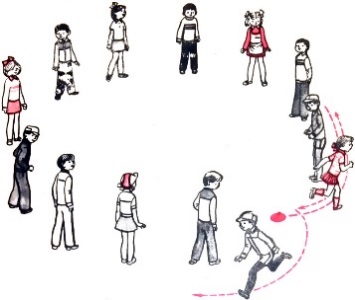 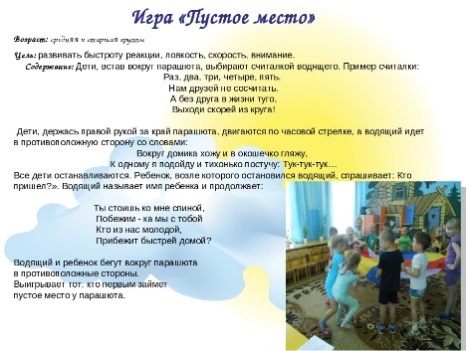 Спасибо за урок 1.Прыжки в длину с разбега. Равномерный, медленный бегЗдравствуйте ребята сегодня на у нас на уроке  прыжок в длину с разбега .1 Приступим к техники прыжка .2.Технику целостного прыжка в длину с разбега можно разделить на четыре части: разбег, отталкивание, полет и приземление.(начало разбега- четное кол-во шагов, впереди толчковая нога. Разбег с подхода, подбега, с места. Набегание, последние 3 шага должны быть на мах скорости. Нога жестко ставится на всю стопу, 2/3 расстояния летит в шаге,потом подтягивает толчковую ногу к маховой, группируется и приземляется. Приземление: с падением в сторону, с выбиванием).Разбег. Разбег в прыжках в длину служит для создания оптимальной скорости прыгуна. Скорость разбега в этом виде в наибольшей степени приближается к максимальной скорости. Длина разбега и количество беговых шагов зависят от индивидуальных особенностей спортсмена. В основном спортсмены используют следующие варианты: с места и с подхода (или подбега), а также с постепенным набором скорости и резким (спринтерским) началом.В подготовке к отталкиванию на последних 3 — 4 беговых шагах спортсмен должен развить оптимальную для себя скорость.Отталкивание. Эта часть прыжка начинается с момента постановки ноги на место отталкивания. Нога ставится на всю стопу с акцентом на внешний свод,Цель отталкивания — перевести часть горизонтальной скорости разбега в вертикальную скорость вылета тела прыгуна, т. е. придать телу начальную скорость.Полет. После отрыва тела прыгуна от места отталкивания начинается полетная фаза, Условно полетную фазу прыжка можно разделить на три части: 1) взлет, 2) горизонтальное движение вперед и 3) подготовка к приземлению.Приземление: с падением в сторону, с выбиваниемПосле взлета в положении шага толчковая нога сгибается в коленном суставе и подводится к маховой ноге, плечи отводятся несколько назад для поддержания равновесия, а также для снятия излишнего напряжения мышц брюшного пресса и передней поверхности бедер, которые удерживают ноги на весу. Руки, слегка согнутые в локтях, поднимаются вверх. Когда траектория ОЦМ начинает опускаться вниз, плечи посылаются вперед, руки опускаются вниз движением вперед—вниз, ноги приближаются к груди, выпрямляясь в коленных суставах. Прыгун принимает положение для приземления.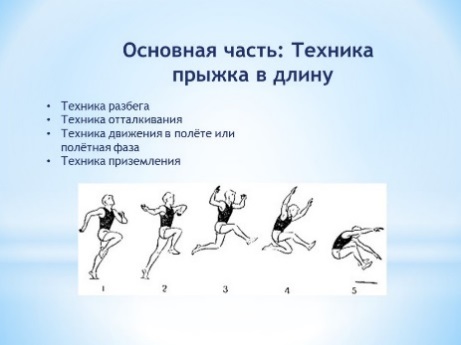  3. Просмотреть виhttps://youtu.be/qT435OWqXy4 Прыжок с разбега можно прыгать только в специально-оборудованную яму. Дома не прыгать . Спасибо за урок .